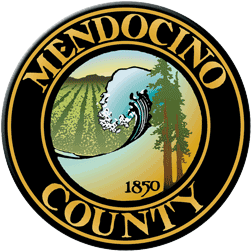 COVID19 Business Specific Health & Safety Form TRANSIENT LODGINGNOTE: In order to self-certify compliance at www.mendocinocountybusiness.org, you must read and implement the County of Mendocino-specific guidelines for Transient Lodging, including short-term vacation rentals, issued in the June 12, 2020 Public Health Order. In order to fill out this form and create a health and safety plan for your business, refer to the State of California Guidelines for Transient Lodging and the County of Mendocino Public Health Order dated June 12, 2020. A health and safety plan is required to operate.Describe the type of signage you will have and locations.There are various signs posted including “wear non-medical face coverings when in public”, “do not enter if you have a fever, cough, or shortness of breath”, “common flu signs and symptoms”, “stop the spread of germs”, “social distancing protocols”, and many more. There are decals on the floor marking 6 feet apart. These signs are posted at the main entrance, in the lobby, and around the property.Describe the PPE you will provide to your employees and guests. Employees will be provided with face masks, gloves, and proper soap for hand washing. Both employees and guests will be provided with hand sanitizer. There is also a sneeze guard at the front desk protecting the employee and guest.Describe your plans for training employees and temporary workers on the use of PPE; disinfection; sanitation and other cleaning techniques.There was a training meeting with employees on the use of PPE and disinfection, sanitization, and cleaning techniques. There are also reminder signs posted around the property.Describe your plans for protecting your employees' health.Employees have been provided with proper PPE equipment as stated above. There is a sneeze guard in place at the front desk. Employee temperatures are taken every day at the beginning of their shifts. There are various signs posted around the property reminding both employees and customers to use proper social distancing techniques.Describe your plans for protecting the health of guests.Employees have been provided with proper PPE equipment as stated above. There is a sneeze guard in place at the front desk. Employee temperatures are taken every day at the beginning of their shifts to ensure they are healthy. There are various signs posted around the property reminding both employees and customers to use proper social distancing techniques. There is a maximum attempt to not rent rooms that are next to each other. Shared items in guest rooms (such as pens and writing pads) have been removed.Describe how you will prevent crowds gathering at your facility.Only one guest party is allowed at a time in the main lobby. There are decals marking 6 feet distances. There are other signs regarding social distancing and staying six feet apart.Describe how your will enforce physical distancing at your facility.Only one guest party is allowed at a time in the main lobby. There are decals marking 6 feet distances. There are other signs regarding social distancing and staying six feet apart. There is a maximum attempt to not rent rooms that are next to each other. Describe the payment methods you will use (contactless is preferred).Credit card payment is encouraged. The credit card machine will be sanitized after each use.Provide the name, phone number and email address (optional) of the person or persons you have designated as the COVID19 contacts for your property. In your response, state whether they are on-site or available within one hour of a call.Harry Kapadia is available on-site. His phone number is (310)-946-8789 and email address is oceansideinnandsuitesfortbragg@gmail.com.Reservations are required. What are your methods for taking reservations and appointments?Reservations are taken online and over the phone. Describe the limit on the number of guests permitted in each room, unit, or vacation rental (regardless of size).There is a limit of 2 adults in a room with one bed and a limit of 2 adults with 2 children in a room with two beds.Describe the occupancy limitations for your hotel or vacation rental.The occupancy is limited to 75%.How many hours are necessary between separate room or unit occupancies on your property?There is a minimum of 24 hours required.Describe the signed agreement you have with guests regarding compliance with County of Mendocino Public Health Orders.As part of each reservation or booking, we require identification of each adult (with contact mobile phone number(s)) and a signature by each adult of the following provisions: (1) An agreement to comply with the operative County Shelter-in-Place orders; (2) An agreement to comply with any and all isolation/quarantine orders and contract tracing required by County public health authorities, in the event a guest is determined by a medical professional to require isolation or quarantine for COVID-19; (3) An agreement to provide space for guests, without primary residence in Mendocino County, for isolation and/or quarantine purposes in the event a guest is determined by a medical professional to require isolation or quarantine for COVID-19. (4) An agreement governing the allocation of costs (for housing, food and basic essential needs) in the event a guest, without primary residence in the County, is determined by a medical professional to require isolation or quarantine for COVID-19 during their stay; (5) A disclaimer that it is the obligation of the guest(s) to fully comply with any such allocation of costs without recourse against the County of MendocinoIn the event your facility has a guest who contracts Covid-19, what are your plans for quarantine and isolation?In the event a guest is determined by a medical professional to require isolation or quarantine for COVID-19, while staying at our property, we will cooperate with public health authorities, and provide and deliver housing, food and essential needs for guests who are required to isolate or quarantine pursuant to the Health Officer’s isolation and quarantine orders.If your property has a sauna, hot tub or steam room, is it operational?N/AYour Business Specific Health & Safety Plan will become public record.